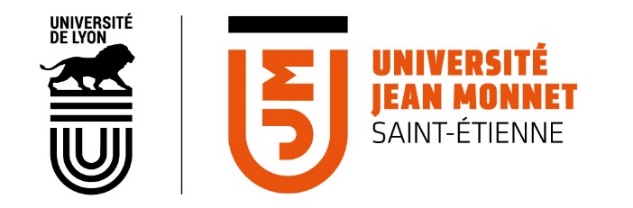 H.D.R.PROPOSITION (à remplir électroniquement) DU JURY(EN APPLICATION DE L’ARRETE DU 23 NOVEMBRE 1988)NOM	_________________________	Prénom	_________________________		N° d’étudiant·e	_________________________Titre des travaux (facultatif) (230 caractères maximum)__________________________________________________________________________________________________________________________________________________________________________Directeur·rice	________________________________________Discipline	_________________________	E-mail	_________________________Date, heure et lieu de soutenance (salle à réserver par le ou la candidat·e)__________________________________________________________________________________________________________________________________________________________________________(Notre système d’information a besoin de toutes ces informations pour assurer la qualité de l’organisation de la soutenance. Tout formulaire incomplet sera renvoyé au Tuteur ou à la Tutrice des travaux, pour être complété.)Date et signature du ou de la Directeur·rice de rechercheAutorisation de soutenir de la Présidente de l’Université Jean MonnetPROPOSITION DES MEMBRES DU JURY(au moins 5 membres, tous HDR, au moins 50% de membres extérieurs à l’établissement, dont le Président)PROPOSITION DES MEMBRES DU JURY(au moins 5 membres, tous HDR, au moins 50% de membres extérieurs à l’établissement, dont le Président)PROPOSITION DES MEMBRES DU JURY(au moins 5 membres, tous HDR, au moins 50% de membres extérieurs à l’établissement, dont le Président)PROPOSITION DES MEMBRES DU JURY(au moins 5 membres, tous HDR, au moins 50% de membres extérieurs à l’établissement, dont le Président)PROPOSITION DES MEMBRES DU JURY(au moins 5 membres, tous HDR, au moins 50% de membres extérieurs à l’établissement, dont le Président)PROPOSITION DES MEMBRES DU JURY(au moins 5 membres, tous HDR, au moins 50% de membres extérieurs à l’établissement, dont le Président)CivilitéPrénom et NomDate de naissanceGrade et FonctionLaboratoireAdresse e-mail